7-ое  заседание 27-го созываҠАРАР                                                                           РЕШЕНИЕ20  апреля 2016 года №37 Об установлении земельного налога             В соответствии с Федеральным законом от 06 октября 2003 года  № 131-ФЗ «Об общих принципах организации местного самоуправления в Российской Федерации», Налоговым кодексом Российской Федерации, с Федеральным Законом от 04.10.2014 № 284-ФЗ,  от  04.11.2014 г. № 347-ФЗ «О внесении изменений в статьи 12 и 85 части первой и часть второй Налогового кодекса Российской Федерации » и Уставом сельского поселения Султанбековский  сельсовет муниципального района Аскинский район Республики Башкортостан,  Совет сельского поселения Султанбековский сельсовет муниципального района Аскинский район Республики Башкортостан РЕШИЛ:	1.Ввести на территории  сельского поселения Султанбековский сельсовет  муниципального района Аскинский район Республики Башкортостан  земельный налог, установить порядок и сроки уплаты налога за земли, находящиеся в пределах границ сельского поселения Султанбековский сельсовет  муниципального района Аскинский район Республики Башкортостан.        1.1.Признать утратившим силу решение Совета сельского поселения Султанбековский сельсовет  муниципального района Аскинский район Республики Башкортостан от 23 ноября 2006 года №33  « Об установлении земельного налога» , с последующими изменениями № 25 от 14.11.2007 г., №67 от 14.12.2009 г., №81 от 02.08.2010 г., №88 от 08.11.2010 г., № 19 от 14.11.2011 г., №38 от 19.10.2012 г., №51 от 11.04.2013 г., №92 от 20.11.2014 г.                                                                                                  1.2. Налогоплательщиками налога  признаются организации и физические лица, обладающие земельными участками, признаваемыми объектом налогообложения  на праве собственности, праве постоянного (бессрочного) пользования или праве пожизненного наследуемого владения, если иное не установлено настоящим пунктом.                                                                                                                        2.Установить налоговые ставки земельного налога в размере:                                                        2.1. 0,1 процента для земельных участков:- бюджетных учреждений, казенных учреждений, автономных учреждений созданных Республикой Башкортостан и муниципальными образованиями муниципального района Аскинский район Республики Башкортостан, приобретенных (предоставленных) для непосредственного выполнения возложенных на эти учреждения функций, финансовое обеспечение деятельности которых осуществляется за счет средств соответствующих бюджетов.2.2. 0,3 процента в отношении земельных участков:- отнесенных к землям сельскохозяйственного назначения или к землям в составе зон сельскохозяйственного использования в населенных пунктах и используемых для сельскохозяйственного производства;- занятых жилищным фондом и объектами инженерной инфраструктуры жилищно-коммунального комплекса (за исключением доли в праве на земельный участок, приходящейся на объект, не относящийся к жилищному фонду и к объектам инженерной инфраструктуры жилищно-коммунального комплекса) или приобретенных (предоставленных) для жилищного строительства;- приобретенных (предоставленных) для личного подсобного хозяйства, садоводства, огородничества или животноводства, а также дачного хозяйства;- в отношении земельных участков ограниченных в обороте в соответствии с законодательством Российской Федерации, предоставленных для обеспечения обороны, безопасности и таможенных нужд.2.3. 1,5 процента в отношении прочих земельных участков.3.Налоговая база определяется в отношении каждого земельного участка как его кадастровая стоимость по состоянию на 1 января года, являющегося налоговым периодом.  4.Отчетными периодами для налогоплательщиков-организаций признаются первый квартал, второй квартал и третий квартал календарного года.
           5.Налоговые декларации по налогу представляются налогоплательщиками не позднее 1 февраля года, следующего за истекшим налоговым периодом.6.Налог и авансовые платежи по налогу подлежат уплате налогоплательщиками - организациями не позднее 1 февраля года,  следующего за истекшим налоговым периодом.          7. Уплата налога налогоплательщиками - физическими лицами производится  в срок не позднее 1 декабря года, следующего за истекшим налоговым периодом.8.Освободить от уплаты земельного налога следующие категории налогоплательщиков:- Героев  Советского  Союза, Героев  Российской  Федерации, полных  кавалеров  ордена  Славы;- инвалидов 1 и 2  группы, инвалидов  с детства;- ветеранов  и инвалидов  Великой  Отечественной  войны, а также  ветеранов и инвалидов  боевых  действии;- физических  лиц, имеющих  право на  получение  социальной  поддержки, в соответствии с Законом  Российской  Федерации « О социальной защите граждан, подвергшихся  воздействию  радиации  в следствии катастрофы на Чернобыльской  АЭС», в соответствии с Федеральным законом от 26 ноября 1998 года № 175-ФЗ « О социальной защите граждан Российской Федерации, подвергшихся воздействию радиации вследствие аварии в 1957 году на производственном объединении « Маяк» и сбросов радиоактивных отходов в реку « Теча» и в соответствии с Федеральным законом от 10 января 2002 года № 2 « О социальных гарантиях гражданам, подвергающимся радиационному воздействию ядерных испытаний на Семипалатинском полигоне.   9. Налогоплательщики, имеющие право на налоговые льготы и уменьшение налоговой базы, должны представить документы, подтверждающие такое право, в налоговые органы по месту нахождения земельного участка, признаваемого объектом налогообложения в соответствии со статьей 389 Налогового  Кодекса не позднее 1 февраля года, следующего за истекшим налоговым периодом.10. Решение обнародовать на информационном стенде в здании администрации сельского поселения  в срок не позднее 1 мая  2016 года.11. Настоящее решение вступает в силу с 1 июня  2016 года, но не ранее чем по истечении одного месяца со дня его официального опубликования.Глава  сельского поселения Султанбековский  сельсовет муниципального района Аскинский районРеспублики Башкортостан                                                                 ________И.В.СуфияновБАШҠОРТОСТАН РЕСПУБЛИКАҺЫАСҠЫН  РАЙОНЫМУНИЦИПАЛЬ РАЙОНЫНЫҢСОЛТАНБӘК АУЫЛ СОВЕТЫАУЫЛ  БИЛӘМӘҺЕ СОВЕТЫ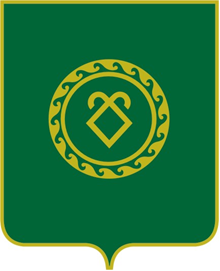 РЕСПУБЛИКА  БАШКОРТОСТАНСОВЕТ СЕЛЬСКОГО ПОСЕЛЕНИЯСУЛТАНБЕКОВСКИЙ СЕЛЬСОВЕТМУНИЦИПАЛЬНОГО РАЙОНААСКИНСКИЙ РАЙОН